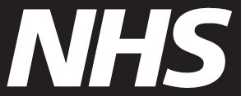 Запись на приём для весенней вакцинации от COVID-19Своим письмом мы приглашаем Вас записаться на весеннюю вакцинацию от COVID-19. Дело в том, что согласно медицинским записям Национальной службы здравоохранения (NHS) у Вас может быть ослаблен иммунитет. Вы можете получить общую информацию о заболеваниях, лечениях и медицинских препаратах, ослабляющих иммунную систему, посетив сайт www.nhs.uk/get-covid-vaccine.Запись на приём
Запишитесь онлайн на сайте www.nhs.uk/get-vaccine – ответьте «Yes, I have a weakened immune system» («Да, у меня ослабленная иммунная система») или «I’d like to check» («Я хочу проверить»).Запишитесь с помощью приложения NHS App.Найдите ближайший к Вам пункт, где делают вакцинацию от COVID-19 без записи, на сайте www.nhs.uk/covid-walk-in. Последний день получения вакцины приходится на 30 июня 2024 г.Если Вам требуется поддержкаЕсли Вы не сможете воспользоваться Интернетом, то позвоните по номеру 119. У нас есть доступ к услугам переводчиков. Вы можете воспользоваться текстовой телефонной службой 18001 119 или службой перевода на британский язык жестов NHS по ссылке signvideo.co.uk/nhs119. Если Вы получаете уход на дому, то обратитесь в свою поликлинику и договоритесь о приёме на дому. Если Вам не смогут помочь в поликлинике, то найдите контактные данные ближайших проводящих вакцинацию от COVID-19 сотрудников/пунктов на сайте www.england.nhs.uk/covid-vaccination-contacts. Для получения данного приглашения в легко читаемом или другом формате, а также на другом языке зайдите на сайт www.england.nhs.uk/seasonal-invites. Во время приёма для получения вакцины Перед вакцинацией нам необходимо удостовериться в том, что у Вас все еще ослаблена иммунная система. Чтобы подтвердить наличие заболевания или прохождение лечения, которые способны ослабить иммунитет, Вам следует:принести с собой бланк с повторным рецептом или коробку с лекарствами; ИЛИ письмо от NHS, подтверждающее Ваш диагноз; ИЛИпоказать свои медицинские записи или историю заболевания в приложении NHS App.Если Ваше здоровье улучшилось и у Вас нормализовался иммунитет, то Вам нет необходимости записываться на очередной приём.Дополнительная информация Получение весенней дозы вакцины от COVID-19 в этом году уменьшит риск тяжелого течения заболевания. Очень важно продолжать укреплять защиту, так как она со временем ослабевает, а у COVID-19 меняются штампы. Для получения более подробной информации о вакцине посетите сайт www.nhs.uk/covidvaccination.Если личные данные в этом письме указаны неверно, то узнайте, с кем можно связаться, на странице www.england.nhs.uk/covid-invite-enquiry. С уважением,  Группа по вакцинации NHS England (НСЗ Англии). 
